ФЁДОР МИХАЙЛОВИЧ ДОСТОЕВСКИЙ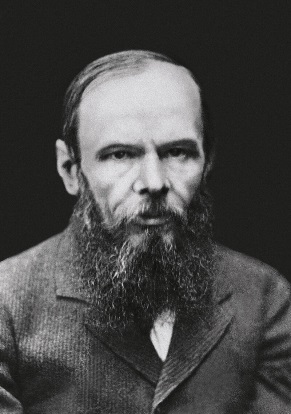 1821 – 1881Изучите биографию Ф.М. Достоевского. Для этого пройдите по ссылке: https://www.culture.ru/persons/8159/fedor-dostoevskiiСоставьте по биографии 10 вопросов И ЗАПИШИТЕ ИХ ВМЕСТЕ С ОТВЕТАМИ.Прочитайте повесть Достоевского «Белые ночи» (https://ilibrary.ru/text/29/p.1/index.html)«Боже мой! Целая минута блаженства! Да разве этого мало хоть бы и на всю жизнь человеческую?..»Анализ повестиКакова история создания произведения?Образ мечтателя является одним из центральных в творчестве молодого Достоевского. Тема эта всю жизнь волновала Достоевского. Образ мечтателя в «Белых ночах» автобиографичен: за ним стоит сам Достоевский. В молодости писатель и сам увлекался романтической литературой. Вспоминая об этом, Достоевский писал в 1861 г.: «...Бегу к себе на чердак, надеваю свой дырявый халат, развертываю Шиллера и мечтаю, и упиваюсь, и страдаю <...> и люблю <...> А настоящую Амалию я <...> проглядел: она жила со мной под боком, тут же за ширмами».Неудовлетворенность действительностью сближает молодого Достоевского и его героя —Мечтателя. И если, с одной стороны, Достоевский утверждает, что такая призрачная жизнь Мечтателя уводит от настоящей действительности, то с другой — подчеркивает творческую ценность этой искренней и чистой жизни, ее влияние на вдохновение художника: «Он сам художник своей жизни и творит ее себе каждый час по новому произволу».Эпиграфом к произведению автор выбрал слова Ивана Тургенева из стихотворения «Цветок» (1843): «…Иль был он создан для того, чтобы побыть хотя б мгновенье, в соседстве сердца твоего?…» Какова роль эпиграфа?В чём смысл названия повести?Каков главный герой?Какой вы представляете Настеньку?Жилец. Что он за человек?Почему опасно быть Мечтателем?К какому типу героев принадлежит Мечтатель?Что же спасает героя произведения от «греха» мечтательства?Участь Мечтателя печальна, он снова одинок, однако безысходного трагизма нет. Почему?Что значит счастье для героев произведения?Какие качества характера объединяют Настеньку и Мечтателя?Какое значение имеет финальный эпизод произведения?